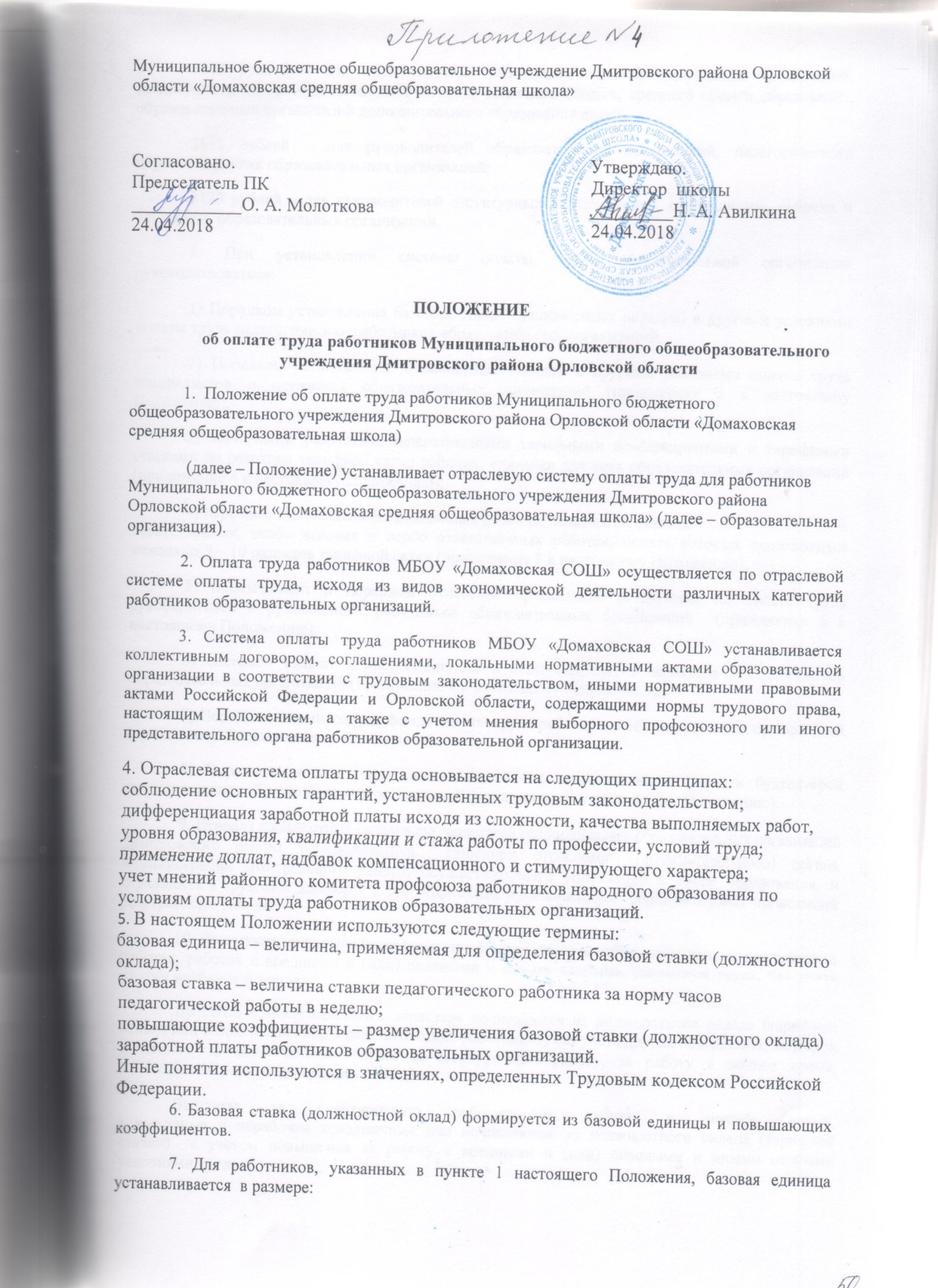 5200 рублей – для педагогических работников общеобразовательных организаций, реализующих программы начального общего, основного общего, среднего общего образования, образовательных организаций дополнительного образования детей;3650 рублей – для руководителей образовательных организаций, педагогического персонала других образовательных организаций;3120 рублей – для руководителей структурных подразделений, специалистов, рабочих и служащих  образовательных организаций.8. При установлении системы оплаты труда образовательной организации руководствоваться:1) Порядком установления базовых ставок (должностных окладов) и другими условиями оплаты труда педагогических работников образовательных организаций, 2) Порядком установления должностных окладов и другими условиями оплаты труда специалистов и служащих образовательных организаций (приложение 3 к настоящему Положению);3) тарифными разрядами, межразрядными тарифными коэффициентами и тарифными ставками по разрядам тарифной сетки рабочих, едиными для всех образовательных организаций  (приложение 4 к настоящему Положению);4) перечнем высококвалифицированных рабочих, занятых на важных                                 и ответственных, особо важных и особо ответственных работах, оплата которых производится исходя из 9 – 10 разрядов тарифной сетки (приложение 5 к настоящему Положению);5) показателями и порядком отнесения организаций к группам по оплате труда руководителей и руководящих работников образовательных организаций  (приложение 6 к настоящему Положению); 6) системой выплат компенсационного и стимулирующего характера для работников образовательных организаций (приложение 7 к настоящему Положению);7) Порядком формирования фонда оплаты труда работников образовательных организаций (приложение 8 к настоящему Положению).8) Порядком оплаты труда руководителей, их заместителей и главных бухгалтеров муниципальных образовательных организаций (приложение 9 к настоящему Положению).9. Размеры должностных окладов руководителей муниципальных образовательных организаций Дмитровского района устанавливаются  решением отраслевого (функционального) органа администрации Дмитровского района, осуществляющего управление в сфере образования, и отражаются в трудовых договорах с руководителями муниципальных  образовательных организаций Дмитровского района.10. Должностные оклады (тарифные ставки) повышаются работникам, занятым на тяжелых работах, работах с вредными и (или) опасными и иными особыми условиями труда, без учета других надбавок и доплат.Выплаты компенсационного характера исчисляются из должностного оклада (тарифной ставки или базовой ставки для педагогических работников) без учета других повышений, надбавок и доплат, за исключением выплат за сверхурочную работу, за работу в ночное время, 
в выходные и нерабочие праздничные дни.Выплаты за сверхурочную работу, за работу в ночное время, 
в выходные и нерабочие праздничные дни исчисляются из должностного оклада (тарифной ставки)  с учетом повышения за работу с вредными и (или) опасными и иными особыми условиями труда.Выплаты стимулирующего характера исчисляются из должностного оклада (тарифной ставки) без учета других повышений, надбавок и доплат.Премиальные выплаты по итогам работы исчисляются из должностного оклада (тарифной ставки) с учетом всех надбавок и доплат.11. Заработная плата работников (без учета премий и иных стимулирующих выплат), устанавливаемая в соответствии с новой системой оплаты труда, не может быть меньше заработной платы (без учета премий и иных стимулирующих выплат), выплачиваемой до ее введения, при условии сохранения объема должностных обязанностей работников 
и выполнения ими работ той же квалификации.12. Педагогическим работникам образовательных организаций, работающим на селе, установленные базовые ставки (должностные оклады) повышаются на 25 процентов.13. Молодым специалистам, окончившим высшие, средние профессиональные учебные заведения и работающим в образовательных организациях, базовая ставка (должностной оклад) заработной платы повышается на 20 процентов в течение первых трех лет с момента трудоустройства. Молодым специалистам могут устанавливаться доплаты из районного бюджета на основании распоряжения администрации района.14. Педагогическим работникам, находящихся в отпуске по беременности и родам, отпуске по уходу за ребёнком – в течение 2-х лет после выхода из соответствующих отпусков при установлении размера оплаты труда сохраняется повышающий коэффициент квалификации по  ранее имевшейся квалификационной категории после истечения срока её действия.ПОРЯДОКустановления базовых ставок (должностных окладов) и другие условия оплаты труда педагогических работников образовательных организаций  1. Должностные оклады (тарифные ставки) устанавливаются работникам за выполнение ими трудовых (должностных) обязанностей, обусловленных трудовым договором, за полностью отработанное рабочее время согласно действующему законодательству и правилам внутреннего трудового распорядка организации без учета компенсационных и стимулирующих  выплат с учетом повышений, предусмотренных пунктами 11, 12, 13 настоящего Положения.2.  Тарифная ставка педагогических работников образовательных организаций, перечень которых представлен в таблице 1, с учетом фактической педагогической нагрузки работника определяется по следующей формуле:Об х ЧнОп = _____________ +Км, где:ЧсОп – ставка с учетом фактической педагогической нагрузки работника;Об – базовая ставка за норму часов педагогической работы в неделю;Чн – фактическая нагрузка в неделю;Чс – норма часов педагогической работы в неделю;Км – ежемесячная денежная компенсация на обеспечение книгоиздательской продукцией и периодическими изданиями в размере, установленном по состоянию на 31 декабря 2012 год                                                          Таблица 1 «Классификация должностейадминистративного и педагогического персоналаобразовательной организации3. Базовая ставка педагогического работника образовательной организации определяется по формуле:Об = Б х (Кк1 + Кс1) х Ксп1, где:Об – базовая ставка за норму часов педагогической работы в неделю;Б – базовая единица;Кк1 – коэффициент квалификации;Кс1 – коэффициент стажа (применяется только при отсутствии квалификационной категории и в соответствии с порядком определения стажа педагогической работы, установленным отраслевым (функциональным органом) администрации Дмитровского района, осуществляющим управление в сфере образования ;Ксп1 - коэффициент специфики работы (при наличии двух и более оснований общий размер коэффициента специфики работы определяется умножением коэффициентов по имеющимся основаниям).4. Значения коэффициентов квалификации, стажа и специфики работы приведены в таблицах 2, 3, 4.Таблица 2Коэффициенты квалификации (Кк1)Таблица 3Коэффициенты стажа (Кс1)Таблица 4Коэффициенты специфики работы (Ксп1)5. Почасовая оплата труда педагогических работников применяется при оплате:а) за часы, отработанные в порядке замещения отсутствующих по болезни или другим причинам педагогических работников, продолжавшегося не свыше двух месяцев;б) за часы педагогической работы, отработанные учителями при работе с детьми, находящимися на длительном лечении в больнице, сверх объема, установленного им при тарификации;в) педагогической работы специалистов других организаций (в том числе отраслевого (функционального) органа администрации Дмитровского района, осуществляющего управление в сфере образования), привлекаемых для педагогической работы в образовательные организации;г) за часы преподавательской работы в объеме не более 300 часов в год сверх учебной нагрузки, выполняемой по совместительству на основе тарификации;Размер оплаты труда за один час педагогической работы определяется путем деления установленного месячного должностного оклада педагогического работника за установленную норму часов педагогической работы в неделю на среднемесячное количество рабочих часов, установленное по занимаемой должности.Оплата труда за замещение отсутствующего учителя (преподавателя), если оно осуществлялось свыше двух месяцев, производится со дня начала замещения за все часы фактической преподавательской работы на общих основаниях с соответствующим увеличением его начальной (месячной) нагрузки путем внесения изменений в тарификацию.                          Тарифные разряды, межразрядные тарифные коэффициенты 
и тарифные ставки по разрядам тарифной сетки рабочих, 
единые для всех образовательных  организациях1. Тарифная ставка обслуживающего персонала образовательной организации определяется по следующей формуле:Ооп = Б х Коп, где:Ооп – тарифная ставка обслуживающего персонала;Б – базовая единица;Коп – тарифный коэффициент к должностным окладам по должностям работников из числа обсуживающего персонала образовательной организации, значения которых приведены в таблице 1.Таблица 12. Профессии обслуживающего персонала образовательной организации тарифицируются в соответствии с Единым тарифно-квалификационным справочником работ и профессий рабочих, утвержденным постановлением Правительства Российской Федерации.                                                                    ПЕРЕЧЕНЬвысококвалифицированных рабочих, занятых на важных и ответственных, особо важных и особо ответственных работах, оплата которых производится исходя из 9 – 10 разрядов тарифной сетки1. Водители автобусов, микроавтобусов или специальных легковых автомобилей, имеющие 1 класс и занятые перевозкой обучающихся (детей, воспитанников), участников спортивных мероприятий, участников профессионально-художественных коллективов.2. Повар, выполняющий обязанности заведующего производством (шеф-повара), при отсутствии в штате организации такой должности.3. Рабочий, выполняющий станочные работы по обработке металла и других материалов резанием на металлообрабатывающих станках (токарь, фрезеровщик, шлифовщик и др.), работы по холодной штамповке металла и других материалов, работы по изготовлению и ремонту, наладке инструмента, технологической оснастки, контрольно-измерительных приборов, принимающий непосредственное участие в учебном процессе.4. Бригадир (на правах управляющего) учебного хозяйства.5. Закройщик, занятый в учебно-производственных мастерских (ателье) образовательных организаций, принимающий непосредственное участие в учебном процессе.6. Слесарь по контрольно-измерительным приборам и автоматике.7. Слесарь-ремонтник.8. Слесарь-сантехник.9. Слесарь-электрик по ремонту и обслуживанию электрооборудования.10. Слесарь-электрик по ремонту и обслуживанию систем вентиляции 
и кондиционирования.11. Слесарь-электромонтажник.12.Столяр.13. Электромеханик по ремонту медицинского оборудования.14. Электромонтер по ремонту аппаратуры, релейной защиты и автоматики.15. Электромонтер связи.16. Ремонтировщик плоскостных спортивных сооружений, спортивного оружия.17.  Электрогазосварщик.18. Электромеханик по ремонту и обслуживанию счетно-вычислительных машин.19. Реставратор клавишных инструментов.20. Реставратор смычковых и щипковых инструментов.Примечания:1. К высококвалифицированным рабочим относятся рабочие, имеющие 6 разряд согласно Единому тарифно-квалификационному справочнику (ЕТКС) и выполняющие работы, предусмотренные этим разрядом, или высшей сложности.2. Другим рабочим, не предусмотренным настоящим Перечнем, оплата труда может устанавливаться как высококвалифицированным рабочим при условии выполнения ими качественно и в полном объеме работ по трем и более профессиям (специальностям), если по одной из них они имеют разряд не ниже 6.3. Оплата труда высококвалифицированных рабочих, в соответствии с настоящим Перечнем, устанавливается руководителем организации с учетом мнения выборного профсоюзного или иного представительного органа работников образовательной организации строго в индивидуальном порядке с учетом квалификации, объема и качества, выполняемых ими работ в пределах средств, направляемых на оплату труда. Указанная оплата может носить как постоянный, так и временный характер.4. Присвоение тарифных разрядов высококвалифицированным рабочим, не предусмотренным данным Перечнем в конкретной отрасли, может производиться по профессиям, установленным для других отраслей, при условии выполнения работниками соответствующих видов работ.Показатели и порядок отнесения организаций  к группам по оплате труда руководителей и руководящих работников образовательных  организаций 1. Группы по оплате труда руководителей образовательных организаций ,  за исключением образовательных организаций  спортивной направленности, определяются исходя из масштаба и сложности руководства и устанавливаются в соответствии с показателями и порядком отнесения к группам по оплате труда руководителей (таблица 1).Таблица 12. Образовательные организации относятся к I, II, III или IV группам по оплате труда руководителей по сумме баллов, определенных на основе указанных выше показателей деятельности, в соответствии с таблицей 2.Таблица 23. Группа по оплате труда руководителей муниципальных образовательных организаций Дмитровского района определяется:не чаще одного раза в год отраслевым (функциональным)органом администрации Дмитровского района, осуществляющим управление в сфере образования
в устанавливаемом им порядке на основании соответствующих документов, подтверждающих наличие указанных объемов работы организации;для вновь открываемых образовательных организаций – исходя из плановых (проектных) показателей, но не более чем на 2 года.4. Конкретное количество баллов, предусмотренных по показателям с приставкой «до», устанавливается  отраслевым (функциональным) органом администрации  Дмитровского района, осуществляющим управление в сфере образования.5. Контингент обучающихся (воспитанников) образовательных организаций определяется:1) по общеобразовательным организациям – по списочному составу на начало учебного года;2) по организациям дополнительного образования детей, в том числе спортивной направленности, – по списочному составу постоянно обучающихся на 1 января, при этом в списочном составе дети, обучающиеся в организациях дополнительного образования, занимающиеся в нескольких кружках, секциях, группах, учитываются 1 раз;3)  по организациям дошкольного образования детей, по списочному составу на 01 января;4) участники экскурсионно-туристских мероприятий, спортивных и других массовых мероприятий учитываются в среднегодовом исчислении путем умножения общего количества участников с различными сроками проведения мероприятий на количество таких мероприятий и деления суммы произведений на 365.6. Для определения суммы баллов за количество дошкольных групп в образовательных организациях принимается во внимание их расчетное количество, определяемое путем деления списочного состава воспитанников по состоянию на 1 сентября на установленную предельную наполняемость групп.7. За руководителями образовательных организаций, находящихся на капитальном ремонте, сохраняется группа оплаты труда руководителей, определенная до начала ремонта, но не более чем на 1 год.Система выплат компенсационного и стимулирующего характера 
для работников образовательных организаций I. Общие положенияНастоящая система разработана в соответствии с нормами Трудового кодекса Российской Федерации. Данная система устанавливает виды, условия и размеры компенсационных, стимулирующих выплат и премирования работников образовательных организаций.II. Выплаты компенсационного характера1. Компенсационные выплаты работникам образовательных организаций из числа педагогического, административного, учебно-вспомогательного, обслуживающего персонала осуществляются за работы во вредных и (или) опасных и иных особых условиях труда, в условиях труда, отклоняющихся от нормальных.2. Выплаты компенсационного характера устанавливаются к ставкам (должностным окладам) в процентах или абсолютных размерах.3. Выплаты компенсационного характера, установленные в процентном отношении, применяются к ставке (должностному окладу) и определяются по следующей формуле:К = ∑ О x Кpi, где:К – компенсационные выплаты;О – базовая ставка за норму часов педагогической работы в неделю или должностной оклад;Кpi – компенсационный коэффициент по каждому виду, размеры которых приведены в пунктах 5-10 настоящего приложения.4. В случае применения коэффициентов по двум и более основаниям, используется сумма указанных коэффициентов.5. Конкретные размеры выплат, условия их осуществления устанавливаются коллективными договорами, соглашениями, локальными нормативными актами в соответствии с трудовым законодательством и иными нормативными правовыми актами Российской Федерации  и Орловской области, содержащими нормы трудового права. Конкретные размеры выплат компенсационного характера не могут быть ниже предусмотренных трудовым законодательством и иными нормативными актами, содержащими нормы трудового права.6. Конкретные виды и размеры выплат компенсационного характера работникам образовательных организаций  утверждаются положением о компенсационных выплатах, утвержденным коллективными договорами организаций  или локальными нормативными актами работодателя с учетом мнения выборного профсоюзного или иного представительного органа работников образовательной организации.7. Руководители организаций  проводят аттестацию рабочих мест по условиям труда в порядке, установленном трудовым законодательством.8. К выплатам компенсационного характера относятся:1) выплаты за работу с вредными и (или) опасными и иными особыми условиями труда;2) выплаты за работу в ночное время;3) выплаты за работу в выходные и нерабочие праздничные дни;4) доплаты за совмещение профессий (должностей), расширение зон обслуживания или увеличение объема выполняемых работ, выполнение обязанностей временно отсутствующего работника без освобождения от работы, определенной трудовым договором, в том числе:             а) проверку тетрадей и письменных работ:б) обслуживание вычислительной техники;в) заведование кабинетами, учебно-опытными участками, учебными мастерскимиг) организацию учебно-воспитательного процесса и административно-хозяйственной деятельности;д) организацию трудового, учебно-производительного обучения, общественно полезного производственного труда, профессиональной ориентации обучающихся и воспитанников;е) руководство учебно-консультационными пунктами, интернатами при школе;ж) руководство предметными, цикловыми и методическими  объединениями:з) проведение внеклассной работы по физвоспитанию:и) организацию работы библиотеки (при отсутствии должности заведующего библиотекой, библиотекаря);к) работу с библиотечным фондом школьных учебников;л) ведение делопроизводства ;м) руководство подсобным сельским хозяйством;н) заведование хозяйством (при отсутствии должности заведующего хозяйством);о) другие условия, требующие компенсационных выплат.9. Доплата за совмещение профессий (должностей) устанавливается работнику образовательной организации при совмещении им профессий (должностей). Размер доплаты и срок, на который она устанавливается, определяются по соглашению сторон трудового договора с учетом содержания или объема дополнительной работы.10. Доплата за расширение зон обслуживания устанавливается работнику при расширении зон обслуживания. Размер доплаты и срок, на который она устанавливается, определяются по соглашению сторон трудового договора  с учетом содержания или объема дополнительной работы.11. Условия и размеры выплат компенсационного характера:за работу с вредными и (или) опасными и иными особыми условиями труда – в размере до 12 % от ставки (оклада) заработной платы, а для педагогических работников, занятие которых связано с опасностью инфицирования микобактериями туберкулеза, – в размере до 25 % от ставки (оклада) заработной платы;каждый час работы в ночное время – в размере до 40 % от ставки (оклада) заработной платы;работу в выходные и нерабочие праздничные дни – в размерах, не менее установленных статьей 153 Трудового кодекса  Российской Федерации;сверхурочную работу – в размерах, не менее установленных статьей 152  Трудового кодекса Российской Федерации.III. Выплаты стимулирующего характера12. К выплатам стимулирующего характера относятся:надбавка за сложность и (или) напряженность выполняемой работы;премии и поощрительные выплаты.13. Размер выплат стимулирующего характера работникам образовательных организаций  может устанавливаться как в абсолютном значении, так и в процентном отношении к ставке (должностному окладу).14. Конкретные виды и размеры выплат стимулирующего характера работникам образовательных организаций утверждаются Положением о стимулировании, утвержденном коллективными договорами организаций  или локальными нормативными актами работодателя с учетом мнения выборного профсоюзного или иного представительного органа работников организации.15. Выплаты стимулирующего характера работникам в соответствии                                       с утвержденным Положением о стимулировании осуществляются по решению руководителя образовательной организации с учетом мнения выборного профсоюзного или иного представительного органа работников организации в пределах бюджетных ассигнований на оплату труда работников организаций, а также средств от предпринимательской и иной приносящей доход деятельности, направленных организацией на оплату труда.16. Стимулирующие выплаты к должностным окладам руководителей муниципальных  образовательных организаций  устанавливаются по решению отраслевого (функционального) органа администрации  Дмитровского района, осуществляющего управление в сфере образования, в размере и порядке, установленном приложением 9 к настоящему постановлению, в пределах фонда оплаты труда образовательного учреждения. Стимулирующие выплаты к должностным окладам заместителей руководителей, главных бухгалтеров муниципальных образовательных организаций  устанавливаются в соответствии с Положением о стимулировании руководящих работников образовательной организации, за исключением руководителей образовательных организаций, по решению соответствующего органа самоуправления образовательной организации и утверждаются приказом руководителя образовательной организации, в пределах фонда оплаты труда образовательной организации по согласованию с отраслевым (функциональным) органом администрации  Дмитровского района, осуществляющим  управление в сфере образования. 17. Условия и размеры выплат стимулирующего  характера:1) надбавка за сложность и (или) напряженность выполняемой работы устанавливается работникам образовательных организаций  на определенный срок,  но не более 1 учебного года (максимальный размер персонального повышающего коэффициента – 2,0);2) отдельным категориям работников устанавливаются доплаты в размере 500 рублей в месяц:а) работникам образовательных организаций, имеющим государственные награды Российской Федерации, награжденным нагрудным знаком «Почетный работник общего образования Российской Федерации», значком «Отличник народного просвещения»;б) работникам организаций спортивной направленности, награжденным отраслевым знаком «Отличник физической культуры и спорта», почетным знаком «За заслуги в развитии физической культуры и спорта», почетным знаком «За заслуги в развитии Олимпийского движения в России», имеющим звание «Мастер спорта»;в) учителям общеобразовательных предметов, подготовившим победителей региональных и всероссийских предметных олимпиад на период учебного года;3)  работникам образовательных организаций, имеющим право                                        на вышеперечисленные доплаты, доплата производится по одному из оснований   по выбору работника;18. Премирование работников образовательных учреждений производится в целях повышения материальной заинтересованности в достижении высоких результатов  в работе и высокого качества труда.19. Премирование работников образовательных организаций  осуществляется с учетом следующих показателей:1) динамика индивидуальных образовательных результатов, рост качества обучения (по результатам контрольных мероприятий, промежуточной и итоговой аттестации);2) подготовка призеров олимпиад, конкурсов, лауреатов конференций различного уровня;3) участие в инновационной деятельности, ведение экспериментальной работы, разработка и внедрение авторских программ, выполнение программ углубленного  расширенного изучения предметов;4) проведение открытых уроков;5) участие педагога в методической работе (конференциях, семинарах, методических объединениях);6) проведение мероприятий по профилактике вредных привычек у обучающихся (воспитанников);7) организация и проведение мероприятий, повышающих авторитет организации    у обучающихся (воспитанников), родителей;8) снижение (отсутствие) пропусков обучающимися уроков без уважительной причины;9) достижение обучающимися образовательных организаций  спортивной направленности высоких спортивных результатов, позволяющих войти в основной  и резервный составы сборных России по определенным видам спорта;10)  специализация организаций   спортивной направленности;11) подготовка высококвалифицированного обучающегося – спортсмена  в образовательных организациях спортивной направленности;12) обеспечение результативности учебно-тренировочного процесса                                           в образовательных организациях спортивной направленности;13) использование информационно-коммуникативных технологий на уроках;14) применение оздоровительных методик и технологий в учебном процессе;15) освоение необходимых форм и методов преподавания и воспитания, направленных на улучшение общешкольных  и индивидуальных результатов учащихся (воспитанников), относящихся к социально не благополучному контингенту, контингенту повышенной сложности обучения и воспитания, а так же отстающих в учебе школьников;16) реализация дополнительных проектов (экскурсионные и экспедиционные программы, групповые и индивидуальные учебные проекты обучающихся, социальные проекты и др.) ;17) организация (участие) системных исследований, мониторинга индивидуальных достижений обучающихся;18) реализация мероприятий, обеспечивающих взаимодействие с родителями обучающихся;19) участие педагога в разработке и реализации основной образовательной программы;20) создание элементов образовательной инфраструктуры (оформление кабинета, музея и пр.);21) наличие иных показателей в соответствии с коллективным договором или локальными нормативными актами работодателя, принятыми с учетом мнения выборного профсоюзного или иного представительного органа работников организации.20. Премирование руководителей образовательных организаций  осуществляется  в размерах и порядке, установленных приложением 9 к настоящему Положению, в пределах бюджетных ассигнований на оплату труда образовательной организации,  а также средств от предпринимательской и иной приносящей доход деятельности, направленных образовательной организацией на оплату труда;21. К иным выплатам стимулирующего характера относятся:выплаты в связи с юбилейными и праздничными датами;другие выплаты, предусмотренные коллективным договором и районным отраслевым соглашением по организациям образования Дмитровского района.22. Конкретные размеры премий и поощрительных выплат определяются:работникам образовательных организаций, включая заместителей руководителя и главных бухгалтеров, – в соответствии с коллективным договором или локальными нормативными актами работодателя, принятыми с учетом мнения выборного профсоюзного или иного представительного органа работников организации в пределах бюджетных ассигнований на оплату труда образовательной организации,  а также средств от предпринимательской и иной приносящей доход деятельности, направленных образовательной организацией на оплату труда;руководителям образовательных организаций  – в соответствии с правовыми актами уполномоченного отраслевого (функционального) органа администрации  Дмитровского района, осуществляющим управление в сфере образования в ведении которого находится образовательная организация , в пределах бюджетных ассигнований на оплату труда образовательной организации,  а также средств от предпринимательской и иной приносящей доход деятельности, направленных образовательной организацией на оплату труда;.23. Премирование работника не производится при наличии у него дисциплинарного взыскания.24. Из фонда оплаты труда образовательной организации работникам может быть оказана материальная помощь согласно положению о  предоставлении материальной помощи работникам и ее размеров, согласованных с выборным профсоюзным или иным представительным органом работников образовательной организации, в пределах бюджетных ассигнований на оплату труда образовательной организации,  а также средств от предпринимательской и иной приносящей доход деятельности, направленных образовательной организацией на оплату труда;15. Материальная помощь выделяется на основании решения руководителя образовательной организации с обязательным учетом мнения выборного профсоюзного или иного представительного органа работников образовательной организации, в пределах бюджетных ассигнований на оплату труда образовательной организации,  а также средств от предпринимательской и иной приносящей доход деятельности, направленных образовательной организацией на оплату труда;ПОРЯДОКформирования фонда оплаты труда работников образовательных организаций Установить, что фонд оплаты труда работников образовательных организаций  формируется:1) из средств на оплату ставок (окладов) заработной платы работникам, которые определяются на предстоящий финансовый год (из расчета на 12 месяцев), исходя из штатного расписания и тарификационных списков образовательных организаций по состоянию на 1 сентября соответствующего учебного года;2) средств на выплаты компенсационного характера, которые определяются:а) для общеобразовательных организаций, дошкольных организаций – в размере до 20 процентов средств, предусмотренных на оплату ставок (окладов) заработной платы; б) организаций  дополнительного образования детей, по другим организациям – в размере до 10 процентов средств, предусмотренных на оплату ставок (окладов) заработной платы;3) средств оплаты труда на выплаты стимулирующего характера, которые определяются в размере до 20 процентов средств, предусмотренных на оплату ставок (окладов) заработной платы.Приложение 9к  положениюоб оплате труда работников муниципальных образовательных организаций  Дмитровского районаПОРЯДОКоплаты труда руководителей, их заместителей и главных бухгалтеров муниципальных  образовательных  организаций  1. Оплата труда руководителей, заместителей руководителей и главных бухгалтеров (далее – руководящие работники) муниципальных образовательных организаций (далее – образовательные учреждения) состоит из должностного оклада, размер которого определяется исходя из численности учащихся (воспитанников), отнесения образовательных организаций   к группам по оплате труда руководителей, специфики работы руководящего работника, компенсационных, стимулирующих и иных выплат.2. Показатели и порядок отнесения организаций   к группам по оплате труда руководителей и руководящих работников определяются согласно приложению 6 к Положению.3. Должностные оклады руководителей образовательных организаций   определяются по следующей формуле:Од = Б х (Кр1 + Кр2) х Ксп1, где:Од – должностной оклад руководителя образовательной организации;Б – базовая единица;Кр1 – повышающий коэффициент к должностным окладам  руководителя образовательной организации в зависимости от численности учащихся (воспитанников),  значения которого приведены в таблице  1;Кр2 – повышающий коэффициент к должностным окладам  руководителя образовательной организации в зависимости от отнесения образовательных организаций   к группам по оплате труда руководителей, значения которого приведены в таблице  2;Ксп1 – коэффициент специфики работы, значения которого приведены               в таблице 4 приложения 1 к Положению (при наличии двух и более оснований общий размер коэффициента специфики работы определяется умножением коэффициентов по имеющимся основаниям),  с учетом условий, приведенных в пункте 4 настоящего Порядка.Таблица 1Таблица 24. Отдельные коэффициенты специфики  применяются при следующих условиях:1) за работу в специальных (коррекционных) образовательных организациях (отделениях, классах, группах) для обучающихся, воспитанников с ограниченными возможностями здоровья, школах-интернатах, организациях (группах) для детей-сирот и детей, оставшихся без попечения родителей, в организациях начального и среднего профессионального образования, если численность детей-сирот и детей, оставшихся без попечения родителей, составляет более 10 % общей численности учащихся (воспитанников);2) за работу в образовательных организациях, имеющих специальные (коррекционные) отделения, классы, группы для обучающихся (воспитанников) с отклонениями в развитии или классы (группы) для обучающихся (воспитанников), нуждающихся в длительном лечении, если этих классов (групп) четыре и более.5. Должностные оклады заместителей руководителей и главных бухгалтеров образовательных организаций   устанавливаются руководителем образовательной организации на 10–20 % ниже должностных окладов руководителей этих организаций   без учета коэффициентов специфики.Виды и размеры коэффициентов специфики  для расчета должностных окладов заместителей руководителей и главных бухгалтеров образовательных организаций   определяются руководителем образовательной организации персонально по каждому из заместителей руководителей и главных бухгалтеров в соответствии с таблицей 4 приложения 1 к Положению (при наличии двух и более оснований общий размер коэффициента специфики работы определяется умножением коэффициентов по имеющимся основаниям) с учетом условий, приведенных в пункте 4 настоящего Порядка.6. Оплата труда за преподавательскую работу (учебную нагрузку) руководящим работникам образовательных организаций   производится                      по должностным окладам (ставкам оплаты труда) педагогических работников.7. Руководящим работникам образовательных организаций   устанавливаются компенсационные, стимулирующие и иные выплаты.8. Компенсационные выплаты руководящим работникам образовательных организаций   устанавливаются в размерах и в порядке, установленных приложением 7 к Положению.9. К выплатам стимулирующего характера для руководителей образовательных организаций  относятся премии и надбавки, выплачиваемые в соответствии с условиями заключенного с ними трудового договора.10. Стимулирующие надбавки руководителям образовательных организаций  устанавливаются в целях повышения социального статуса                                        и профессионального престижа, по результатам инновационной деятельности, за превышение объемных показателей, сложность, напряженность, высокие достижения в труде, особые условия труда, осуществление методических и координационных функций, личный творческий вклад в организацию деятельности образовательной организации, создание условий для сохранения и укрепления здоровья обучающихся  и воспитанников.11. Критерии для установления стимулирующих надбавок руководителям образовательных организаций  представлены в таблице 3 настоящего Порядка.Таблица 312. Размеры стимулирующих надбавок руководителям, их заместителям и главным бухгалтерам образовательных организаций  устанавливаются                     в процентах к должностному окладу. 13. В случае применения стимулирующих надбавок по двум и более основаниям используется сумма значений, указанных в таблице 3 настоящего Порядка. 14. Размеры надбавок заместителям руководителя и главным бухгалтерам устанавливаются ежегодно в срок до 15 января текущего финансового года приказом руководителя образовательной организации,                         а руководителю – приказом отраслевого (функционального) органа администрации  Дмитровского района, в ведении которого находится образовательная организация, в порядке, установленном пунктами 21–26 настоящего Порядка.15. Размеры стимулирующих надбавок руководителям образовательных организаций   могут быть уменьшены вплоть до  отмены приказом отраслевого (функционального) органа администрации Дмитровского района,                        в ведении которого находится образовательная организация, в случае ухудшения показателей, являющихся критериями для установления размеров стимулирующих надбавок руководителям.16. Премирование руководителей образовательных организаций   осуществляется на основании приказа отраслевого (функционального) органа администрации Дмитровского района, в ведении которого находится образовательная организация.17. Премирование руководителей образовательных организаций  осуществляется с учетом следующих показателей:1) положительная динамика результатов итоговой и промежуточной аттестации обучающихся каждой ступени обучения, в том числе в форме единого государственного экзамена и в новой форме итоговой аттестации девятых классов, отношения среднего балла единого государственного экзамена (в расчете на 1 предмет) у 10 % выпускников с лучшими результатами к среднему баллу единого государственного экзамена                       (в расчете на 1 предмет) у 10 % выпускников с худшими результатами;2) результаты готовности образовательных организаций   к новому учебному году (отсутствие замечаний и предписаний надзорных органов в актах готовности);3) ориентация образовательных услуг на региональный рынок труда              в сфере профессионального образования;4) конкретные успехи и достижения в различных областях деятельности образовательных организаций, в том числе проведение на высоком организационном уровне мероприятий по профилактике правонарушений несовершеннолетних, физкультурно-оздоровительных мероприятий,  семинаров, совещаний, конференций по вопросам развития образования, реализация социокультурных проектов.Размер и количество премий, выплачиваемых конкретному руководителю образовательной организаций, ограничиваются объемом средств, направленных для стимулирования руководителя данной организации на финансовый год.18. Премирование заместителей руководителей и главных бухгалтеров образовательных организаций  осуществляется по решению руководителя с учетом мнения выборного профсоюзного или иного представительного органа работников образовательной организации в размерах и порядке, установленных положением об оплате труда образовательной организаций, в пределах фонда оплаты труда организации.19. Руководителю образовательной организации премия                           не выплачивается при наличии дисциплинарных взысканий, наложенных  приказом отдела образования,  в ведении которого находится образовательная организация.Заместителям руководителя, главным бухгалтерам  премия                       не выплачивается при наличии дисциплинарных взысканий, наложенных  приказом руководителя образовательной  организации.»;20. На основании приказа отраслевого (функционального) органа администрации Дмитровского района, в ведении которого находится образовательная организация, создается комиссия по принятию решений о размере стимулирования руководителей образовательных организаций.21. Состав и положение о  комиссии определяются и утверждаются приказом отраслевого (функционального) органа администрации  Дмитровского района, в ведении которого находится образовательная организация.22. Структурные подразделения отраслевого (функционального) органа администрации Дмитровского района, в ведении которого находится образовательная организация, представляют в комиссию аналитическую информацию о показателях деятельности организаций, являющихся основанием для стимулирования их руководителей.23. Комиссия дает объективную оценку деятельности руководителей образовательных организаций  в соответствии с показателями качества труда руководителей образовательных организаций и на основании критериев для установления размеров стимулирующих надбавок руководителям, указанных в таблице 3 настоящего Порядка.24. Заседание комиссии проводится по мере необходимости, но не реже одного раза в квартал. Руководители образовательных организаций   имеют право присутствовать на заседании комиссии и давать необходимые пояснения.25. Решение комиссии оформляется протоколом. На основании протокола комиссии отраслевой (функциональный) орган администрации  Дмитровского района, в ведении которого находится образовательная организация, издает приказ об установлении стимулирующих надбавок или премировании руководителей образовательных организаций.26. В целях повышения материальной заинтересованности в увеличении доходов образовательной организаций от предпринимательской деятельности  руководителям образовательных организаций   устанавливается надбавка в размере до 5 % доходов от платных образовательных и иных услуг, оказываемых образовательной организацией сверх утвержденного муниципального задания, которая выплачивается за счет доходов от предпринимательской  и иной приносящей доход деятельности.  27. В пределах фонда оплаты труда образовательной организации руководящим работникам может оказываться материальная помощь в следующих случаях:1) в связи с юбилейными датами (50, 55, 60 и далее через пять лет) в размере должностного оклада;2) при увольнении в связи с выходом на пенсию по старости или инвалидности, связанной с профессиональной деятельностью, в размере            до двух средних заработков, определенных в соответствии с действующим порядком исчисления среднего заработка;3) в связи со смертью работника, членов его семьи (супруги, дети, родители) и в связи с необходимостью длительного и дорогостоящего лечения с представлением документов об оплате, выданных медицинским учреждением, в размере должностного оклада;4) при уходе в очередной отпуск в размере должностного оклада                               не более 1 раза в год.28. Размер стимулирующей части фонда оплаты труда, направляемого на выплату премий и материальной помощи руководящим работникам (далее – фонда стимулирования руководящих работников), не может превышать 5 % объема средств стимулирующей части фонда оплаты труда образовательной организации.29. Предельное соотношение  среднемесячной оплаты труда руководителя образовательной организации и уровня среднемесячной оплаты труда работников образовательной организации представлено                  в таблице 4.Таблица 430. Исчисление размера средней заработной платы работников образовательной организации для определения предельного соотношения  среднемесячной оплаты труда руководителя осуществляется в соответствии  с приказом Минздравсоцразвития России от 8 апреля 2008 года № 167н        «Об утверждении Порядка исчисления размера средней заработной платы для определения размера должностного оклада руководителя федерального бюджетного учреждения».31. Расходы на оплату труда руководящих работников образовательной организации ограничиваются:25 % средств, направляемых образовательной организацией, штатная численность сотрудников которой с учетом педагогических ставок                       не превышает 30 штатных единиц, на оплату труда работников за счет бюджетных средств и доходов от предпринимательской и иной приносящей доход деятельности;15 % средств, направляемых образовательной организацией, штатная численность сотрудников которой с учетом педагогических ставок                        не превышает 50 штатных единиц, на оплату труда работников за счет бюджетных средств и доходов от предпринимательской и иной приносящей доход деятельности;12 % средств, направляемых образовательной организацией, штатная численность сотрудников которой с учетом педагогических ставок                        не превышает 120 штатных единиц, на оплату труда работников за счет бюджетных средств и доходов от предпринимательской и иной приносящей доход деятельности;10 % средств, направляемых иной образовательной организацией                  на оплату труда работников за счет бюджетных средств и доходов                        от предпринимательской и иной приносящей доход деятельности.».Приложение 1к  положению                                     об оплате труда работников МБОУ «Домаховская СОШ»Группа персонала                Наименование должностей                 Административныйперсонал        Руководитель образовательной организации, заместитель   руководителя, главный бухгалтер                         Педагогический  персонал        (основной)      Преподаватель, старший преподаватель, воспитатель, инструктор-методист, инструктор по труду, инструктор по физической культуре, концертмейстер, мастер производственного обучения, методист, музыкальный руководитель, педагог дополнительного образования, педагог-библиотекарь, педагог-организатор, педагог-психолог, преподаватель-организатор основ безопасности жизнедеятельности, руководитель физического воспитания, социальный педагог, старший вожатый, старший воспитатель,  старший инструктор-методист, старший методист, старший педагог дополнительного образования, старший тренер-преподаватель, тренер-преподаватель, тьютор, учитель, учитель-дефектолог, учитель-логопедГруп-пыКвали-фика- цион-наякатего-рияПовышающий коэффициентза квалифи-кационную категориюУровень образования педагогаПовышающий 
коэффициентза уровеньобразованияпедагогаИтоговый повышаю-щий 
коэффициент (ст.1 + гр. 3    + гр. 5)1234561Отсутствует0Основное общее или среднее (полное) общее образование 01Начальное или среднее профессиональноеобразование0,141,14Высшее профес-сиональное обра-зование (бакалавр, специалист, магистр) 0,281,282Вторая0,57Основное общее или среднее (полное) общее образование 01,572Вторая0,57Начальное или среднее профес-сиональное обра-зование 0,141,712Вторая0,57Высшее профес-сиональное обра-озование (бакалавр, специалист, магистр)0,281,853Первая0,68Основное общее или среднее (полное) общее образование01,683Первая0,68Начальное или среднее профес-сиональное обра-зование 0,141,823Первая0,68Высшее профес-сиональное обра-зование (бакалавр, специалист, магистр) 0,281,964Высшая0,79Основное или среднее общее образование01,79Начальное или среднее профес-сиональное обра-зование0,141,93Высшее профес-сиональное обра-зование (бакалавр, специалист, магистр)0,282,07Стаж педагогической работыПрименяемый коэффициентСвыше 20 лет0,20От 15 до 20 лет 0,15От 10 до 15 лет 0,10От 3 до 10 лет 0,05До 3 лет0,10Показатели спецификиКоэффициент, применяемый при      
установлении окладовпедагогических работников12За работу в специальных (коррекционных) образовательных организациях (отделениях, классах, группах) для обучающихся, воспитанников с ограниченными возможнос-тями здоровья, школах-интернатах, организациях (группах) для детей-сирот и детей, оставшихся без попечения родителей1,20За работу в специальных (коррекционных) отделениях, классах, группах для обучающихся (воспитанников) с отклонениями в развитии или классах (группах) для обучающихся (воспитанников), нуждающихся в длительном лечении1,20Педагогическим работникам, преподающим профильные предметы и (или) предметы, изучаемые углубленно, за часы работы в профильных классах и (или) классах с углубленным изучением предметов 1,15Учителям и другим педагогическим работникам за индивидуальное обучение на дому на основании медицинского заключения детей, имеющих ограниченные возможности здоровья 1,20Учителям и другим педагогическим работникам за индивидуальное и групповое обучение детей, находящихся на длительном лечении в детских больницах (клиниках) и детских отделениях больниц для взрослых 1,2Специалистам логопедических пунктов 1,2Работникам, имеющим ученую степень доктора наук по профилю образовательного учреждения или педагогической деятельности (преподаваемых дисциплин)1,2Работникам, имеющим ученую степень кандидата наук по профилю образовательного учреждения или педагогической деятельности (преподаваемых дисциплин) 1,1Педагогическим работникам, имеющим почетное звание «Народный учитель» и другие почетные звания СССР, Российской Федерации и союзных республик, входивших в состав СССР, установленные для работников различных отраслей, название которых начинается со слова «Народный», при условии соответствия почетного звания профилю учреждения, а педагогическим работникам – профилю педагогической деятельности или преподаваемых дисциплин.1,25Педагогическим работникам, имеющим почетное звание «Заслуженный учитель СССР», «Заслуженный преподаватель СССР», «Заслуженный учитель Российской Федерации», «Заслуженный преподаватель Российской Федерации»,  «Заслуженный учитель», «Заслуженный преподаватель»  союзных республик, входивших в состав СССР, «Заслуженный работник физической культуры», «Заслуженный мастер профтехобразования», «Заслуженный работник культуры», «Заслуженный деятель искусств», и другие звания СССР, Российской Федерации и союзных республик, входивших в состав СССР, установленные для работников различных отраслей, название, которых начинается со слова «Заслуженный», ученую степень кандидата наук при условии соответствия почетного звания профилю организации, а педагогическим работникам – профилю педагогической деятельности или преподаваемых дисциплин, педагогическим и руководящим работникам образовательных организаций, имеющим государственные награды Российской Федерации за заслуги в области образования1,2Приложение 4к  положению                                   об оплате труда работников муниципальных образовательных организаций Дмитровского районаРазряд оплаты трудаРазряд оплаты трудаРазряд оплаты трудаРазряд оплаты трудаРазряд оплаты трудаРазряд оплаты трудаРазряд оплаты трудаРазряд оплаты трудаРазряд оплаты трудаРазряд оплаты труда12345678910Тарифный коэффициентТарифный коэффициентТарифный коэффициентТарифный коэффициентТарифный коэффициентТарифный коэффициентТарифный коэффициентТарифный коэффициентТарифный коэффициентТарифный коэффициент1,01,071,141,211,281,351,421,61, 71,75Тарифные ставкиТарифные ставкиТарифные ставкиТарифные ставкиТарифные ставкиТарифные ставкиТарифные ставкиТарифные ставкиТарифные ставкиТарифные ставки31203338,43556,83775,23993,642124430,4499253045460Приложение 5к  положению                                     об оплате труда работников муниципальных образовательных организаций Дмитровского районаПриложение 6к  положению                                     об оплате труда работников муниципальных образовательных организаций Дмитровского района№ПоказателиУсловияКоличество баллов12341Превышение плановой (проектной) наполняемости по классам (группам) или по количеству обучающихся в общеобразовательных организацияхЗа каждые 50 человек или каждые 2 класса152Количество работников в образовательной организацииЗа каждого работника12Количество работников в образовательной организацииДополнительно за каждого работника, имеющего:2Количество работников в образовательной организацииПервую квалификационную категорию0,52Количество работников в образовательной организацииВысшую квалификационную категорию13Круглосуточное пребывание обучающихся (воспитанников) в образовательных организацияхЗа наличие до 4 групп с круглосуточным пребыванием воспитанниковДо 10Круглосуточное пребывание обучающихся (воспитанников) в образовательных организациях4 и более групп с круглосуточным пребыванием воспитанниковДо 304Наличие филиалов, учебно-консультационных пунктов, общежития, санатория-профилактория и других структурных подразделений с количеством обучающихся (проживающих) За каждое указанное структурное подразделение:4Наличие филиалов, учебно-консультационных пунктов, общежития, санатория-профилактория и других структурных подразделений с количеством обучающихся (проживающих) До 100 чел.До 204Наличие филиалов, учебно-консультационных пунктов, общежития, санатория-профилактория и других структурных подразделений с количеством обучающихся (проживающих) От 100 до 200 чел.До 305Наличие обучающихся (воспитанников) с полным гособеспечением в образовательном учрежденииСвыше 300 чел.До 505Наличие обучающихся (воспитанников) с полным гособеспечением в образовательном учрежденииИз расчета за каждого дополнительно0,55Наличие обучающихся (воспитанников) с полным гособеспечением в образовательном учрежденииЗа каждую группу дополнительно56Наличие локальных служб психолого-педагогического и медико-социального сопровожденияЗа каждое указанное структурное подразделениеДо 107Наличие службы постинтернатной адаптацииЗа каждое указанное структурное подразделениеДо 158Наличие обслуживаемых оборудованных автоматизированных рабочих местЗа каждое оборудованное автоматизированное рабочее местоДо 59Наличие обслуживаемой проводной и (или) беспроводной локальной сетиЗа каждую локальную сетьДо 4010Наличие серверных станцийЗа каждую серверную станциюДо 4011Наличие оборудованных и используемых в образовательном процессе компьютерных классовЗа каждый классДо 1012Наличие оборудованных и образовательном процессе: Спортивной площадки;Стадиона, бассейна и других спортивных сооружений (в зависимости от состояния и степени использования)За каждый видДо 1513Наличие собственного оборудованного здравпункта, медицинского кабинета, оздоровительно-восстановительного центра, столовойЗа каждую единицуДо 1514Наличие автотранспортных средств, сельхозмашин, строительной, учебной и другой самоходной техники на балансе образовательной организации в исправном состоянии и используемых в деятельности учреждения За каждую единицуот 3, но не более 2015Наличие загородных объектов (лагерей, баз отдыха и др.), находящихся на балансе образовательной организацииДо 3016Наличие учебно-опытных участков (площадью не менее 0,5 га, а при орошаемом земледелии – 0,25 га), парникового хозяйства, подсобного сельского хозяйства, учебного хозяйства. теплицВ других случаях за каждый видОт 15 до 5017Наличие собственных: котельной, очистных и других сооружений, жилых домовЗа каждый видДо 2018Наличие обучающихся (воспитанников) в образовательных организаций, посещающих бесплатные секции, кружки, студии, организованные этими организациями или на их базеЗа каждого обучающего (воспитанника)0,519Наличие оборудованных и используемых в образовательных организациях помещений для разных видов активности (изостудия,  театральная студия, «комната сказок», зимний сад и др.)За каждый видДо 1520Наличие в образовательных организациях (классах, группах) общего назначения обучающихся (воспитанников) со специальными потребностями, охваченных квалификационной коррекцией физического и психического развития (образовательных организаций (классов, групп)За каждого обучающегося (воспитанника)121Наличие много профильности образовательной организацииДо 5 специализаций521Наличие много профильности образовательной организацииДо 10 специализаций1021Наличие много профильности образовательной организацииДо 15 специализаций1522Наличие в образовательных организациях творческих коллективовЗа каждую единицу5, но не более 2023Наличие оборудованной и используемой в образовательном процессе библиотеки1524Участие за предыдущий учебный год обучающихся образовательных организаций в смотрах, конкурсах, фестивалях, выставках и других творческих мероприятиях районного, регионального, всероссийского, международного уровнейИз расчета за каждого обучающегося0,5, но не более 2025Участие образовательных организаций в инновационных и экспериментальных проектах областного, федерального уровней2026Количество проведенных концертов, фестивалей, конкурсов, олимпиадИз расчета за каждую единицу2, но не более 2027Наличие у работников образовательной организации государственных наградОт 1 до 5% коллектива527Наличие у работников образовательной организации государственных наградОт 5 до 10% коллектива1027Наличие у работников образовательной организации государственных наградОт 10 до 20% коллектива1527Наличие у работников образовательной организации государственных наградСвыше 20% коллектива2028Наличие оборудованного и используемого по целевому назначению, в том числе в образовательном процессе, музея (выставочного, концертного залов) Из расчета за каждую единицу10, но не более 2029Наличие учебников, учебных и учебно-методических пособий, рекомендованных к использованию учебно-методическими центрами и отделами профильных министерствИз расчета за каждую единицу10, но не более 2030Создание и использование в учебном процессе образовательной организации мультимедийных пособий по дисциплинам учебного планаИз расчета за каждую единицу10, но не более 20№Тип (вид) образовательного учрежденияГруппы по оплате труда руководителейГруппы по оплате труда руководителейГруппы по оплате труда руководителейГруппы по оплате труда руководителейIгруппаIIгруппаIIIгруппаIVгруппа1Школы и другие общеобразова-тельные организации, организации дополнительного образования детей, дошкольные образовательные организации, другие образовательные  организациисвыше 400до 400до 300до 2502Организации для детей, нуждающихся в психолого-педагогической и медико-социальной помощиСвыше300 До 300До 200До 1003Прочие  организациисвыше 400до 400до 350до 300Приложение 7к  положению                                     об оплате труда работников муниципальных образовательных организаций Дмитровского районаПриложение 8к  положению                                     об оплате труда работников муниципальных образовательных организаций Дмитровского районаЧисло воспитанников, обучающихся, учащихсяПовышающий коэффициент (Кр1)12Свыше 1000 чел.5От 500 до 1000 чел.4,5От 250 до 500 чел.4От 35 до 250 чел.3,5 До 35 чел.3Группа по оплате труда руководителейПовышающий коэффициент (Кр2)12I группа1,5II группа1III группа0,5IV группа0,25Критерии оценки деятельности руководителей%1231. Основная деятельность  организации1. Основная деятельность  организациидо 301.1.Общеобразовательные  организациирезультативность работы с одаренными обучающимися,  в том числе наличие призеров и победителей олимпиад и  конкурсов муниципального, регионального и всероссийского уровня, участие обучающихся в  олимпиадах и  конкурсах регионального и  международного уровня, участие организации  в программах  дистанционного обучения одаренных обучающихсядо 10сохранение контингента обучающихся    до  5положительная динамика материально-технического обеспечения организации за счет привлечения внебюджетных источников до 5участие образовательной  организациив инновационно-экспериментальной деятельностидо 5отсутствие предписаний надзорных органов, замечаний органов управления образования, оперативность их выполнения2отсутствие обоснованных жалоб родителей и педагогов на деятельность и руководство  организации2обеспечение открытости и доступности информации об организации, создание и ведение официального сайта организации в сети Интернет11.2организации дополнительного образования детей, за исключением организаций  спортивной направленности результативность работы с одаренными обучающимися,  в том числе наличие призеров и победителей олимпиад и  конкурсов регионального и всероссийского уровня, участие обучающихся в  олимпиадах и  конкурсах международного уровнядо 10сохранение контингента воспитанников5положительная динамика материально-технического обеспечения организации за счет привлечения внебюджетных источников до 5осуществление инновационной деятельностидо 5отсутствие предписаний надзорных органов, замечаний органов управления образования, оперативность их выполнения3обеспечение открытости и доступности информации об организации, создание и ведение официального сайта организации в сети Интернет22. Финансово-экономическая деятельность  организации2. Финансово-экономическая деятельность  организациидо 10достижение установленных организации ежегодных значений показателей   соотношения  средней  заработной  платы  отдельных  категорий работников  организации  со  средней  заработной  платой  в  Орловской областидо 7отсутствие нарушений финансово-хозяйственной деятельности, достоверность и своевременность сдачи финансовой отчетности33. Работа с кадрами3. Работа с кадрамидо 10  стабильность кадрового состава организации, привлечение молодых специалистов в образовательную организацию, организация работы с молодыми специалистамидо 3доля аттестованных работников на высшую и первую квалификационные категории, переподготовка кадровдо 4участие педагогического персонала в профессиональных конкурсах, конференциях, семинарах, другой общественно  значимой деятельностидо 3Число воспитанников, обучающихся, учащихсяКоэффициент кратности12Свыше 1000 чел.до 3От 500 до 1000 чел.до 2,5От 250 до 500 чел.до 2До 250 чел.до 1,5